Publicado en Madrid el 14/08/2018 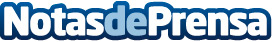 Enosenderismo en Alemania: 'Caminar para beber, beber para seguir caminando' 13 rutas vinícolas con las que descubrir Alemania. A pie o en bicicleta, el visitante podrá disfrutar de las diferentes comarcas vitivinícolas de Alemania para vivir experiencias exclusivas para senderistas, ciclistas amantes del vino, lugares de interés cultural o impresionantes rutas sobre laderas increíbles. A través de la iniciativa "Alemania Culinaria", se podrán conocer estas particularidades germanas en Madrid, Barcelona y Bilbao
Datos de contacto:Begoña Gosch609111932Nota de prensa publicada en: https://www.notasdeprensa.es/enosenderismo-en-alemania-caminar-para-beber Categorias: Internacional Gastronomía Viaje Entretenimiento Turismo http://www.notasdeprensa.es